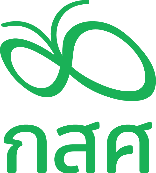 หลักเกณฑ์กลุ่มเป้าหมายเยาวชนนอกระบบการศึกษาประกาศเปิดรับเปิดรับข้อเสนอโครงการพัฒนาการเรียนรู้สำหรับเยาวชนนอกระบบการศึกษา ปี ๒๕๖๖เยาวชนนอกระบบการศึกษา หมายถึง ผู้ที่ไม่อยู่ในระบบการศึกษาแล้ว และมีอายุ 15-24 ปี โดยครอบคลุมถึงเยาวชนผู้ที่ออกจากการศึกษากลางคัน เยาวชนที่หลุดจากระบบการศึกษา รวมถึงเยาวชนที่มีความเสี่ยงต่อความเปราะบางจากผลกระทบทางเศรษฐกิจและสังคมทำให้ไม่สามารถเข้าถึงการศึกษาได้ประเภทของเยาวชนนอกระบบการศึกษามีความหลากหลายตามเหตุปัจจัยที่เกี่ยวข้อง ดังนี้เยาวชนนอกระบบการศึกษาเนื่องจากเหตุปัจจัยทางเศรษฐกิจ เช่น ยากจน อยู่ในพื้นที่ห่างไกล ขาดโอกาสเข้าถึงการศึกษา เป็นต้นเยาวชนนอกระบบการศึกษาเนื่องจากเหตุปัจจัยทางสังคม เช่น กำพร้า เร่ร่อน พ่อแม่วัยใส เยาวชนในกระบวนการยุติธรรมทางอาญา ผู้พ้นโทษ ติดยาเสพติด เป็นต้นเยาวชนนอกระบบการศึกษาเนื่องจากสภาวะทางร่างกาย เช่น มีความบกพร่องทางร่างกาย การมองเห็น การได้ยิน สติปัญญา เป็นต้นเยาวชนนอกระบบการศึกษาที่มีความต้องการลักษณะเฉพาะ เช่น ได้รับผลกระทบจากโรคติดต่อร้ายแรง กลุ่มชาติพันธุ์ เป็นต้น โดยมีรายละเอียดเพิ่มเติมของลักษณะ/ประเภทของเยาวชนนอกระบบการศึกษา ตามบัญชีแนบท้ายลักษณะ/ประเภทเอกสารหลักฐานสนับสนุนการพิจารณาผู้เร่ร่อน หมายถึง ผู้ที่ไม่มีที่อยู่อาศัยพักพิงเป็นหลักแหล่งแน่นอน ดำรงชีวิตอยู่อย่างไร้ทิศทางขาดปัจจัยพื้นฐานในการดำรงชีวิต เสี่ยงต่อการประสบภัยอันตรายและเป็นปัญหาสังคมหลักฐานยืนยันสถานะตัวตนที่ชัดเจนและเชื่อถือได้ จากผู้นำชุมชน องค์กรที่ทำงานเกี่ยวข้อง หรือ 
ส่วนราชการที่เกี่ยวข้อง หลักฐานที่บ่งชี้ถึงการไม่ได้รับโอกาสทางการศึกษาที่เสมอภาคกับผู้อื่นเยาวชนในกระบวนการยุติธรรมทางอาญา หมายถึง เยาวชนที่หลุดออกจากระบบการศึกษา เนื่องจากอยู่ภายใต้การควบคุมของสถานพินิจและคุ้มครองเด็กและเยาวชน และเยาวชนที่อยู่ภายใต้คำสั่งฝึกอบรมของศาลโดยศูนย์ฝึกและอบรมเด็กและเยาวชนหลักฐานจากส่วนราชการที่เกี่ยวข้องหลักฐานที่บ่งชี้ถึงการไม่ได้รับโอกาสทางการศึกษาที่เสมอภาคกับผู้อื่นผู้พ้นโทษ หมายถึง ผู้ที่ได้รับการปลดปล่อยจากเรือนจำหรือทัณฑสถาน ได้รับการพักการลงโทษ ลดวันต้องโทษจำคุก อภัยโทษ และได้รับการปลดปล่อยเมื่อจำคุกครบกำหนดตามคำพิพากษาของศาล รวมทั้งผู้พ้นจากการคุมประพฤติ ผู้พ้นจากการฟื้นฟูสมรรถภาพผู้ติดยาเสพติดตามพระราชบัญญัติฟื้นฟูสมรรถภาพผู้ติดยาเสพติด  พ.ศ. ๒๕๔๕เอกสารรับรองการพ้นโทษหลักฐานที่บ่งชี้ถึงการไม่ได้รับโอกาสทางการศึกษาที่เสมอภาคกับผู้อื่นผู้ติดเชื้อ HIV ผู้ป่วยเอดส์ และครอบครัวผู้ได้รับผลกระทบผู้ติดเชื้อ HIV หมายถึง บุคคลที่มีกลุ่มอาการของโรคที่เกิดกับระบบภูมิคุ้มกันของร่างกายเสื่อมหรือบกพร่อง ซึ่งเกิดขึ้นมาภายหลังไม่ได้เป็นมาแต่กำเนิด โดยมีสาเหตุมาจากเชื้อไวรัส Human Immune Deficiency Virusผู้ป่วยเอดส์ หมายถึง ผู้ได้รับเชื้อเอดส์แล้ว และเมื่อร่างกายอ่อนแอ ระบบภูมิคุ้มกันเสื่อมหรือไม่มีภูมิคุ้มกันของร่างกาย เกิดการติดเชื้อโรคอื่น ๆ ได้ง่ายผู้ได้รับผลกระทบจากผู้ติดเชื้อ HIV และผู้ป่วยเอดส์ หมายถึง ครอบครัวของผู้ติดเชื้อ HIV และ ผู้ป่วยเอดส์ใบรับรองแพทย์ ระบุว่าเป็นผู้ติดเชื้อ HIV หรือเป็นครอบครัวของผู้ติดเชื้อ HIV (ระบุชื่อและความสัมพันธ์ในใบรับรองแพทย์)หลักฐานที่บ่งชี้ถึงการไม่ได้รับโอกาสทางการศึกษาที่เสมอภาคกับผู้อื่นคนพิการบุคคลที่มีความบกพร่องทางการเห็น ได้แก่ บุคคลที่สูญเสียการเห็นตั้งแต่ระดับเล็กน้อยจนถึงตาบอดสนิท ซึ่งแบ่งเป็น ๒ ประเภทดังนี้คนตาบอด หมายถึง บุคคลที่สูญเสียการเห็นมาก จนต้องใช้สื่อสัมผัสและสื่อเสียง หากตรวจวัดความชัดของสายตาข้างดีเมื่อแก้ไขแล้ว อยู่ในระดับ ๖ ส่วน ๖๐ (๖/๖๐) หรือ ๒๐ ส่วน ๒๐๐ (๒๐/๒๐๐) จนถึงไม่สามารถรับรู้เรื่องแสงคนเห็นเลือนราง หมายถึง บุคคลที่สูญเสียการเห็น แต่ยังสามารถอ่านอักษรตัวพิมพ์ขยายใหญ่ด้วยอุปกรณ์เครื่องช่วยความพิการ หรือเทคโนโลยีสิ่งอำนวยความสะดวก หากวัดความชัดเจนของสายตาข้างดีเมื่อแก้ไขแล้วอยู่ในระดับ ๖ ส่วน ๑๘ (๖/๑๘) หรือ ๒๐ ส่วน ๗๐ (๒๐/๗๐)บัตรประจำตัวคนพิการ (ที่ยังไม่หมดอายุ)หลักฐานที่บ่งชี้ถึงการไม่ได้รับโอกาสทางการศึกษาที่เสมอภาคกับผู้อื่นบุคคลที่มีความบกพร่องทางการได้ยิน ได้แก่ บุคคลที่สูญเสียการได้ยินตั้งแต่ระดับหูตึงน้อยจนถึงหูหนวก ซึ่งแบ่งเป็น ๒ ประเภท ดังนี้คนหูหนวก หมายถึง บุคคลที่สูญเสียการได้ยินมากจนไม่สามารถเข้าใจการพูดผ่านทางการได้ยินไม่ว่าจะใส่หรือไม่ใส่เครื่องช่วยฟัง ซึ่งโดยทั่วไปหากตรวจการได้ยินจะมีการสูญเสียการได้ยิน ๙๐ เดซิเบลขึ้นไปคนหูตึง หมายถึง บุคคลที่มีการได้ยินเหลืออยู่เพียงพอที่จะได้ยินการพูดผ่านทางการได้ยิน โดยทั่วไปจะใส่เครื่องช่วยฟัง ซึ่งหากตรวจวัดการได้ยินจะมีการสูญเสียการได้ยินน้อยกว่า ๙๐ เดซิเบลลงมาถึง ๒๖ เดซิเบลบุคคลที่มีความบกพร่องทางสติปัญญา ได้แก่ บุคคลที่มีความจำกัดอย่างชัดเจนในการปฏิบัติตน (Functioning) ในปัจจุบัน ซึ่งมีลักษณะเฉพาะ คือ ความสามารถทางสติปัญญาต่ำกว่าเกณฑ์เฉลี่ยอย่างมีนัยสำคัญ ร่วมกับความจำกัดของทักษะการปรับตัวอีกอย่างน้อย ๒ ทักษะจาก ๑๐ ทักษะ ได้แก่ การสื่อความหมาย การดูแลตนเอง การดำรงชีวิตภายในบ้าน ทักษะทางสังคม/การมีปฏิสัมพันธ์กับผู้อื่น การรู้จักใช้ทรัพยากรในชุมชน การรู้จักดูแลควบคุมตนเอง การนำความรู้มาใช้ในชีวิตประจำวัน การทำงาน การใช้เวลาว่าง การรักษาสุขภาพอนามัยและความปลอดภัย ทั้งนี้ได้แสดงอาการดังกล่าวก่อนอายุ ๑๘ ปีบุคคลที่มีความบกพร่องทางร่างกาย หรือการเคลื่อนไหว หรือสุขภาพ ซึ่งแบ่งเป็น ๒ ประเภท ดังนี้บุคคลที่มีความบกพร่องทางร่างกาย หรือการเคลื่อนไหว ได้แก่ บุคคลที่มีอวัยวะไม่สมส่วนหรือขาดหายไป กระดูกหรือกล้ามเนื้อผิดปกติ มีอุปสรรคในการเคลื่อนไหวความบกพร่องดังกล่าว อาจเกิดจากโรคทางระบบประสาท โรคของระบบกล้ามเนื้อและกระดูก การไม่สมประกอบมาแต่กำเนิด อุบัติเหตุและโรคติดต่อบุคคลที่มีความบกพร่องทางสุขภาพ ได้แก่ บุคคลที่มีความเจ็บป่วยเรื้อรังหรือมีโรคประจำตัวซึ่งจำเป็นต้องได้รับการรักษาอย่างต่อเนื่อง และเป็นอุปสรรคต่อการศึกษา ซึ่งมีผลทำให้เกิดความจำเป็นต้องได้รับการศึกษาพิเศษบุคคลที่มีความบกพร่องทางการเรียนรู้ ได้แก่ บุคคลที่มีความผิดปกติในการทำงานของสมองบางส่วนที่แสดงถึงความบกพร่องในกระบวนการเรียนรู้ที่อาจเกิดขึ้นเฉพาะความสามารถด้านใดด้านหนึ่งหรือหลายด้าน คือ การอ่าน การเขียน การคิดคำนวณ ซึ่งไม่สามารถเรียนรู้ในด้านที่บกพร่องได้ทั้งที่มีระดับสติปัญญาปกติบุคคลที่มีความบกพร่องทางการพูดและภาษา ได้แก่ บุคคลที่มีความบกพร่องในการเปล่งเสียงพูด เช่น เสียงผิดปกติ อัตราความเร็วและจังหวะการพูดผิดปกติ หรือบุคคลที่มีความบกพร่องในเรื่องความเข้าใจหรือการใช้ภาษาพูด การเขียนหรือระบบสัญลักษณ์อื่นที่ใช้ในการติดต่อสื่อสาร ซึ่งอาจเกี่ยวกับรูปแบบ เนื้อหาและหน้าที่ของภาษาบุคคลที่มีความบกพร่องทางพฤติกรรม หรืออารมณ์ ได้แก่ บุคคลที่มีพฤติกรรมเบี่ยงเบนไปจากปกติเป็นอย่างมาก และปัญหาทางพฤติกรรมนั้นเป็นไปอย่างต่อเนื่อง ซึ่งเป็นผลจาก ความบกพร่องหรือความผิดปกติทางจิตใจหรือสมองในส่วนของการรับรู้อารมณ์หรือความคิดเช่น โรคจิตเภท โรคซึมเศร้า โรคสมองเสื่อม เป็นต้นบุคคลออทิสติก ได้แก่ บุคคลที่มีความผิดปกติของระบบการทำงานของสมองบางส่วนซึ่งส่งผลต่อความบกพร่องทางพัฒนาการด้านภาษา ด้านสังคมและการปฏิสัมพันธ์ทางสังคม และมีข้อจำกัดด้านพฤติกรรม หรือมีความสนใจจำกัดเฉพาะเรื่องใดเรื่องหนึ่ง โดยความผิดปกตินั้นค้นพบได้ก่อนอายุ ๓๐ เดือนบุคคลพิการซ้อน ได้แก่ บุคคลที่มีสภาพความบกพร่องหรือความพิการมากกว่าหนึ่งประเภทในบุคคลเดียวกัน